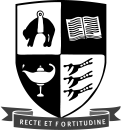 YEAR 9 STATIONERY LIST – 2020Students are required to have purchased their stationery items before the start of the school yearItems to be purchase commercially:All books to be covered with contact paper as it makes them stronger.PLEASE CLEARLY NAME ALL STATIONERY ITEMS.ENGLISH3 x 1B8 Exercise Books                             SCIENCE2 x 1B8 Exercise Books       RulerGlue stick                             Blue or Black pensPencils                                 RubberPencil sharpenerMATHS1 x 1E8 Exercise BookScientific calculator highly recommended - (Casio fx82)SOCIAL STUDIES2 x 1B8 Exercise Book		Glue StickSet of colouring pencilsJAPANESE1 x 1B8 Exercise Book (may use previous year’s)FOOD TECHNOLOGY1 x 1B8 Exercise Book 1 x Clearfile (20 page)MUSIC1 x 1B8 Exercise Book1 x  Yamaha Soprano Recorder (Available at school or bring your own)DESIGN VISUAL COMMUNICATION 1 x A3 Drawing WalletPencil Set  $12   (Available from Mr Peters)ART1x Pencil Set  $12   (Available from Mr Peters)DIGITAL TECHNOLOGY  1 x Clear File (40 page) OR 1 x 1B5 Exercise BookMATERIALS TECHNOLOGYMETAL/WOODPencil	PenThere will be a charge for take home component	FABRIC  TECHNOLOGYColouring pencils, HB pencil, Rubber, Gluestick, Paper scissors.   One 20 page clearfileThere will be a charge for take home componentMAORIRed & blue or black pens	Ruler  Felts1 x 1B8 Exercise Book (may use previous years)PHYSICAL  EDUCATIONMouthguard Term 2 and 3Please note:  There may be a Year 9 Camp held at the end of the year (expected cost $200) 1 X Clearfile (20 Pages)HEALTHNo books required